ÁREA: Humanidades, Lengua Castellana e Idioma Extranjero.ÁREA: Humanidades, Lengua Castellana e Idioma Extranjero.ÁREA: Humanidades, Lengua Castellana e Idioma Extranjero.DOCENTE:DOCENTE:ASIGNATURA: Inglés.ASIGNATURA: Inglés.ASIGNATURA: Inglés.ESTUDIANTE: ESTUDIANTE: GRADO: CLEI IIIMÓDULO: 3ANEXO: 2TIEMPO: FECHA: ____/ ____ / ____AttractiveatractivoBeautifulhermosoGood-lookingguapoHandsomeguapo (para hombres)oldviejopalepálidoplainpoco atractivoprettybonito (para mujeres)tannedbronceadouglyfeounattractivepoco atractivoyoungjoven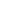 baby-facedcon cara de bebéfresh-facedcon cara fresca, jovenpasty-facedcon cara pálidaround-facedcon cara redondastone-facedcon cara de piedra (que no muestra emociones)thin-facedcon cara delgadashortBajo, cortomedium heightde estatura mediatallaltotinypequeñoaverage buildde constitución mediafatgordo (despectivo)muscularmusculosoobeseobesooverweightgordo, excedido de pesoplumpregordeteskinnyflacoslenderesbeltoslimdelgadostockycorpulentostoutcorpulentothinflacowell-builtfornidoelegant                        elegantescruffy                        desaliñadosmart                        eleganteuntidy-looking                        desaliñadowell-dressed                        bien vestidolong hair                        cabello largoshort hair                        cabello cortostraight hair                        cabello laciocurly hair                        cabello rizadodark hair                        cabello oscurolight hair                        cabello claroblack hair                        cabello negroblond hair                        cabello rubiobrown hair                        cabello castañofair hair                        cabello rubiogrey hair                        cabello con algunas canaswhite hair                        canasredhead                        pelirrojoreceding hair                        entradas (en el cabello)bald                        calvobraid                        trenzabun                        rodeteponytail                        cola (en el cabello)beard                        barbabirthmark                        marca de nacimientobraces                        aparato de ortodonciafreckle                        pecamole                        Lunarmoustache                        Bigotescar                        Cicatrizsideboards (GB),
sideburns (US)                        Patillastattoo                        Tatuajewart                        Verrugawrinkle                        Arruga